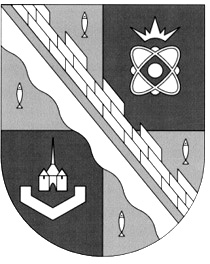 администрация МУНИЦИПАЛЬНОГО ОБРАЗОВАНИЯ                                        СОСНОВОБОРСКИЙ ГОРОДСКОЙ ОКРУГ  ЛЕНИНГРАДСКОЙ ОБЛАСТИпостановлениеот 25/04/2018 № 927Об условиях приватизации муниципального имущества, расположенного по адресу: Ленинградская область, г.Сосновый Бор,  Копорское шоссе, д.26, корп.8В соответствии с Федеральным законом от 21.12.2001 № 178-ФЗ «О приватизации государственного и муниципального имущества», и на основании решения совета депутатов муниципального образования Сосновоборский городской округ Ленинградской области от 20.07.2016 № 118 «О приватизации муниципального имущества и основных направлениях приватизации муниципального имущества на 2017-2019 годы» (с учётом изменений и дополнений), администрация Сосновоборского городского округа п о с т а н о в л я е т:Осуществить приватизацию муниципального имущества, включённого в состав казны муниципального образования Сосновоборский городской округ Ленинградской области, расположенного по адресу: Ленинградская область, г.Сосновый Бор, Копорское шоссе , д.26, корп.8 в составе::- 5083/14819 доли муниципального образования в праве общей долевой собственности на здание тарного склада общей площадью 1481,9 кв.м (кадастровый номер 47:15:0000000:14507);           -5083/14819 доли муниципального образования в праве общей долевой собственности на земельный участок площадью 3804 кв.м, кадастровый номер 47:15:0112004:29), (далее - Объект).Существующие обременения (ограничения) Объекта правами третьих лиц: - не зарегистрированы.2. Определить:2.1. Способ приватизации: продажа муниципального имущества посредством публичного предложения с использованием открытой формы подачи предложений о приобретении имущества (далее – продажа имущества).2.2. Цену первоначального предложения продажи имущества в размере начальной цены, указанной в информационном сообщении о продаже имущества на аукционе, который был признан несостоявшимся: 7 075 906 (Семь миллионов семьдесят пять тысяч девятьсот шесть) рублей 00 копеек.2.3. Величину снижения цены первоначального предложения (шаг понижения): 707 590 (Семьсот семь тысяч пятьсот девяносто) рублей 60 копеек. Шаг понижения не изменяется в течение всей процедуры продажи имущества. 2.4. Минимальную цену предложения (цену отсечения): 3 537 953 (Три миллиона пятьсот тридцать семь тысяч девятьсот пятьдесят три) рубля 00 копеек. 2.5. Величину повышения цены (шаг аукциона): 353 795 (Триста пятьдесят три тысячи семьсот девяносто пять) рублей 00 копеек. Шаг аукциона не изменяется в течение всей процедуры продажи имущества.2.6.  Форма платежа: единовременная. 2.7. Срок оплаты денежных средств в счет цены продажи имущества  -  не позднее 10 рабочих дней со дня заключения договора купли-продажи имущества.2.8. Срок продажи: II квартал 2018 года.3. Комитету по управлению муниципальным имуществом администрации муниципального образования Сосновоборский городской округ Ленинградской области (далее – КУМИ Сосновоборского городского округа) (Михайлова Н.В.):3.1. Осуществить необходимые действия по реализации пунктов 1, 2 настоящего постановления.3.2. В своей работе руководствоваться Федеральным законом от 21.12.2001                  № 178-ФЗ «О приватизации государственного и муниципального имущества», а также Постановлением Правительства Российской Федерации от 22.07.2002 № 549 «Об утверждении Положений об организации продажи государственного или муниципального имущества посредством публичного предложения и без объявления цены».3.3. Заключить договор купли-продажи с победителем продажи имущества в течение 5 (пяти) рабочих дней со дня проведения продажи.4.  Считать настоящее постановление решением об условиях приватизации имущества.5. Пресс-центру администрации разместить настоящее постановление на официальном сайте Сосновоборского городского округа.6. Общему отделу администрации (Баскакова К.Л.) опубликовать информацию о принятии настоящего постановления в газете «Маяк».7. Настоящее постановление вступает в силу со дня подписания. 8. Контроль за исполнением настоящего постановления оставляю за собой.Первый заместитель главы администрации Сосновоборского городского округа                                                                В.Е.Подрезов  Исп.: Павлова Ю.В.тел.: 2-82-13; ЛЕ